ПАМЯТКА ДЛЯ РОДИТЕЛЕЙВЫЯВЛЕНИЕ РАННИХ ПРИЗНАКОВ СУИЦИДАЛЬНОГО ПОВЕДЕНИЯ У НЕСОВЕРШЕННОЛЕТНИХОт заботливого любящего человека, находящегося в трудную минуту рядом, зависит многое. Он может спасти потенциальному суициденту жизнь!! ОСНОВНЫЕ ПОНЯТИЯСуицид– преднамеренное, умышленное лишение себя жизни, самоубийство. Ключевой признак данного явления – преднамеренность. Суицидальная попытка (попытка суицида, незавершенный суицид) – целенаправленное оперирование средствами лишения себя жизни с целью покончить жизнь самоубийством или с демонстративно-шантажными целями, но не закончившееся смертью.Суицидальное поведение– проявление суицидальной активности: мысли, намерения, высказывания, угрозы, попытки, покушения.Суицидальный риск– степень вероятности возникновения суицидальных побуждений, формирования суицидального поведения и осуществления суицидальных действий. Факторы риска суицида– внешние и внутренние параметры, с высокой вероятностью оказывающие влияние на формирование и реализацию суицидальных намерений.! КАК ПОНЯТЬ, ЧТО ЕСТЬ УГРОЗА?Высказывания о нежелании жить, фиксация на теме смерти;Сообщение друзьям о принятии решения о самоубийстве (прямое и косвенное);Символическое прощание с ближайшим окружением, написание «записок-завещаний»;Активная подготовка к способу совершения суицида;Негативные оценки своей личности;Снижение успеваемости;Постоянно пониженное настроение, тоскливость;Стремление к рискованным действиям, отрицание проблем;Раздражительность, угрюмость;Необычное нехарактерное поведение;Частые попытки уединиться, внезапная замкнутость и отказ от общения с детьми;Употребление спиртного и (или) наркотических средств;Безразличное или негативное отношение к своему внешнему виду;Несоблюдение правил личной гигиены, изменение привычек сна, питания;Самоизоляция от других людей, резкое снижение повседневной активности;Частое прослушивание траурной или печальной музыки.! КАК НЕ ДОПУСТИТЬ ВОЗНИКНОВЕНИЕ СУИЦИДАЛЬНОГО РИСКА?Открыто обсуждайте семейные и внутренние проблемы детей;Внимательно слушайте своих детей, так как они очень часто страдают от одиночества и невозможности излить перед кем-то свою душу;Помогайте своим детям строить реальные цели в жизни и стремиться к ним;Обязательно содействуйте в преодолении препятствий;Любые стоящие начинания молодых людей одобряйте словом и делом;Ни при каких обстоятельствах не применяйте физического наказания;Любите своих детей, будьте внимательны к ним, будьте деликатными по отношению к своим детям.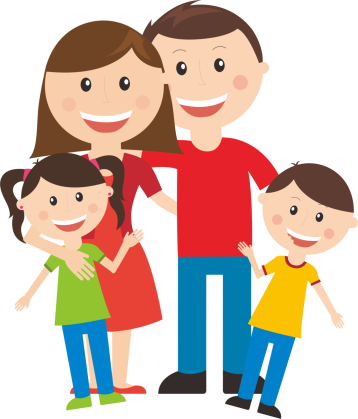 ! ЕСЛИ ВЫ ЗАМЕТИЛИ УГРОЗУ СУЦИДАПоговорите с ребенком;Выясните, почему его поведение изменилось;При необходимости обратитесь за помощью к специалисту.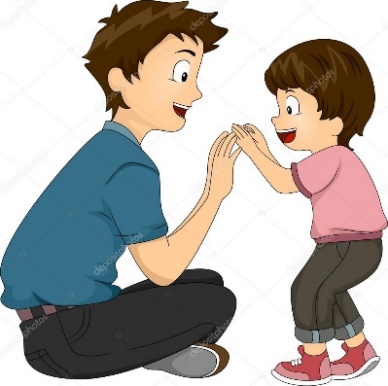 НАУЧИТЕ ДЕТЕЙ.Сообщать Вам о своих планах на день;Не разговаривать с незнакомцами;Оставлять Вам номера телефонов своих друзей;Использовать устройства безопасности (брелоки, браслеты и т.д.);Сообщать Вам о чувстве тревоги;Не гулять в безлюдном месте.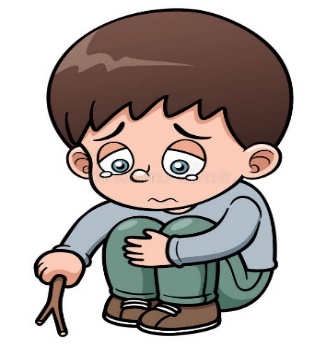 ! ПРИЗНАКИ ДЕПРЕССИИУ ДЕТЕЙПечальное настроение;Потеря свойственной детям энергии;Нарушение сна, соматические жалобы;Изменение аппетита или веса;Ухудшение успеваемости;Снижение интереса к обучению;Страх неудачи, чувство неполноценности;Самообман – негативная самооценка;Чувство «заслуженного отвержения»;Заметное снижение настроения при малейших неудачах;Чрезмерная самокритичность;Снижение социализации.! У ПОДРОСТКОВПечальное настроение;Чувство скуки;Чувство усталости;Нарушение сна, соматические жалобы;Неусидчивость, беспокойство;Фиксация внимания на мелочах;Чрезмерная эмоциональность;Замкнутость;Рассеянность внимания;Агрессивное поведение;Непослушание, склонность к бунту;Злоупотребление алкоголем или наркотиками. ! КУДА МОЖНО ОБРАТИТЬСЯ ЗА ПОМОЩЬЮ ЕСЛИ ЕСТЬ ОПАСНОСТЬ?Общероссийский детский телефон доверия:8-800-2000-122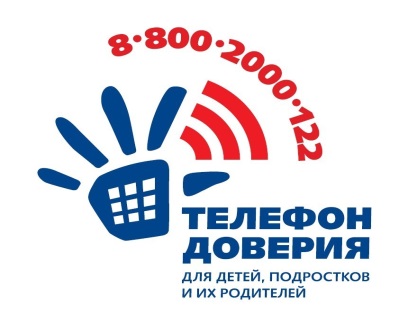 Молодежный телефон доверия
ГБУ РМ «Мордовский республиканский молодежный центр»: 8(8342) 47-06-05Телефон доверия ГБУЗ РМ «Республиканский психоневрологический диспансер»: 8(8342) 47-66-74Телефон доверия ГБУЗ РМ «Мордовская республиканская клиническая психиатрическая больница»: 
8(8342) 38-01-50Телефон доверия ГБУЗ РМ «Детская поликлиника № 1»: 8(8342) 24-04-47Телефон доверия ГУ МЧС России по Республике Мордовия 8(8342) 28-87-00ВАШЕ ВНИМАНИЕ – ЗАЛОГ БЕЗОПАСНОСТИ РЕБЕНКА!